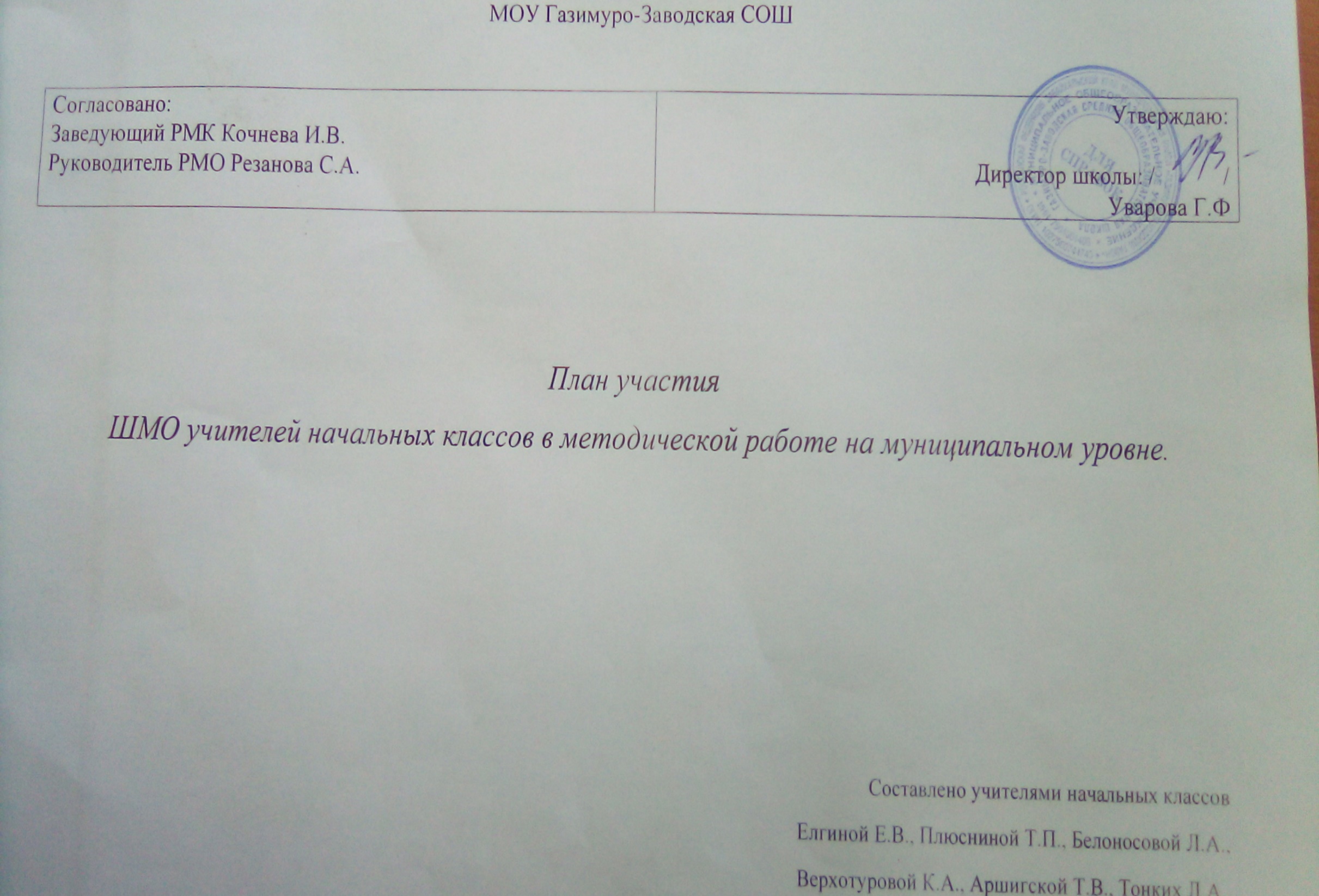 Тема методической работы РМО учителей начальных классов в 2021-2022 учебном году: «Современный урок современной начальной школы».Цель включения педагогов в методическую работу на муниципальном уровне: использовать дополнительные условия для повышения методической и профессиональной компетентности педагогов как одно из путей обеспечения современного качества образования учащихся начальной ступени. Задачи: 1.Включиться в единую систему постоянного профессионального взаимодействия педагогов начальных классов района на основе использования дистанционных технологий и облачных сервисов.2.Познакомиться с универсальными кодификаторами распределенных по классам проверяемых элементов содержания и требований к результатам освоения основной образовательной программы начального общего образования и технологией использования кодификаторов при составлении рабочей программы педагога, при планировании учебного занятия, при составлении и проведении проверочных и диагностических работ. 3.Проанализировать эффективность использования образовательных технологий в условиях цифровой образовательной среды. 4.Актуализировать знания и умения по проектированию и анализу урока, обновлению активных методов и форм обучения в соответствии с современными требованиями. 5.Проанализировать собственный педагогический опыт, отрабатывать практические умения представления опыта педагогическому сообществу.План работы:Приложение (заполняется на ШМО):№Название мероприятияНазвание мероприятияФорма завершенияОтветственныеПримечаниеМАЙ-АВГУСТ 2021 гМАЙ-АВГУСТ 2021 гМАЙ-АВГУСТ 2021 гМАЙ-АВГУСТ 2021 гМАЙ-АВГУСТ 2021 гМАЙ-АВГУСТ 2021 г1.Информационно-аналитическая, организационная деятельность.1.Информационно-аналитическая, организационная деятельность.1.Информационно-аналитическая, организационная деятельность.1.Информационно-аналитическая, организационная деятельность.1.Информационно-аналитическая, организационная деятельность.1.Информационно-аналитическая, организационная деятельность.1.1Семинар для руководителей ШМО «Организационно-методические аспекты сетевого профессионального взаимодействия учителей начальных классов в 2021-22 уч. году».Семинар для руководителей ШМО «Организационно-методические аспекты сетевого профессионального взаимодействия учителей начальных классов в 2021-22 уч. году».Информация на сайте РМОРук. РМОМай 2021\очно-дистанционно1.2Анализ работы РМО, ШМО за 2020-21уч год. Планирование работы РМО, ШМО на 2021-2022 уч. год.Анализ работы РМО, ШМО за 2020-21уч год. Планирование работы РМО, ШМО на 2021-2022 уч. год.Размещение планов работы на сайтах РМО, ШМО.Рук. РМО,ШМОМай 20211.3Анализ результатов выполнения ВПРАнализ результатов выполнения ВПРАналитическая справкаРук. ШМОНа основе статист. таблиц2.Методическая деятельность.2.Методическая деятельность.2.Методическая деятельность.2.Методическая деятельность.2.Методическая деятельность.2.Методическая деятельность.2.1Обобщение результатов методической работы в виде визитной карточки педагогаОбобщение результатов методической работы в виде визитной карточки педагогаИнформационный сборник ШМО/РМОУчителя\рук. ШМО\рук.РМОМай-июнь 2021г2.2Подготовка методического обеспечения обр. процесса на новый учебный год. Подготовка методического обеспечения обр. процесса на новый учебный год. Размещение рабочих программ на сайтах ШМО\ООУчителя\рук. ШМО\адм. сайтаиюнь-август 2021г2.3Участие в работе августовской конференции педагогических работников Газимуро-Заводского районаУчастие в работе августовской конференции педагогических работников Газимуро-Заводского районаПредставление информации на заседании ШМОРук. ШМО\молодые специалистыАвгуст 2021г2.4Знакомство с материалами августовской конференции педагогических работников Забайкальского края http://event.zabedu.ru/login/index.php Знакомство с материалами августовской конференции педагогических работников Забайкальского края http://event.zabedu.ru/login/index.php Дистанционная работа на порталеУчителя Контроль рук. ШМО4.Фотоотчет. Организация образовательного пространства младшего школьника.4.Фотоотчет. Организация образовательного пространства младшего школьника.4.Фотоотчет. Организация образовательного пространства младшего школьника.4.Фотоотчет. Организация образовательного пространства младшего школьника.4.Фотоотчет. Организация образовательного пространства младшего школьника.4.Фотоотчет. Организация образовательного пространства младшего школьника.4.1Размещение фото и видео материалов о готовности кабинетов начальных классов на сайтах учителей\ ШМО. Размещение фото и видео материалов о готовности кабинетов начальных классов на сайтах учителей\ ШМО. Система ссылок или альбом материалов на сайте ШМОУчителяАдм. СайтаРук.ШМООбратить внимание на правильную подпись фото (правильно кабинет …кл, учитель …)СЕНТЯБРЬСЕНТЯБРЬСЕНТЯБРЬСЕНТЯБРЬСЕНТЯБРЬСЕНТЯБРЬИнформационно-аналитическая деятельность.Информационно-аналитическая деятельность.Информационно-аналитическая деятельность.Информационно-аналитическая деятельность.Информационно-аналитическая деятельность.Информационно-аналитическая деятельность.1.1Диагностика стартовых возможностей первоклассников.Диагностика стартовых возможностей первоклассников.Диагностические таблицыУчителя 1х классовДля учета в планировании ОП1.2Подготовка заданий для школьного этапа олимпиад по предметам.Подготовка заданий для школьного этапа олимпиад по предметам.Кейс заданийУчителя высшей кв. категорииДо 20.092.Методическая деятельность. 2.Методическая деятельность. 2.Методическая деятельность. 2.Методическая деятельность. 2.Методическая деятельность. 2.Методическая деятельность. 2.1Открытый смотр-конкурс «Методическая мастерская учителя начальной школы».Обязательное участие всех педагогов нач. ступениОткрытый смотр-конкурс «Методическая мастерская учителя начальной школы».Обязательное участие всех педагогов нач. ступениОткрытый смотр-конкурс «Методическая мастерская учителя начальной школы».Обязательное участие всех педагогов нач. ступениОткрытый смотр-конкурс «Методическая мастерская учителя начальной школы».Обязательное участие всех педагогов нач. ступениОткрытый смотр-конкурс «Методическая мастерская учителя начальной школы».Обязательное участие всех педагогов нач. ступени2.1.1Изучение опыта работы педагогов по проведению методических мастерских. https://teacherofrussia.ru/news/transliatsiia-konkursnogo-ispytaniia-metodicheskaia-masterskaia-27-01Изучение опыта работы педагогов по проведению методических мастерских. https://teacherofrussia.ru/news/transliatsiia-konkursnogo-ispytaniia-metodicheskaia-masterskaia-27-01Подборка инф. материаловучителяДо 6.092.1.2Подготовка методических мастерских. (Свои методические подходы к организации процесса обучения и воспитания.)Подготовка методических мастерских. (Свои методические подходы к организации процесса обучения и воспитания.)Подготовка методических мастерских. (Свои методические подходы к организации процесса обучения и воспитания.)учителяС 6 по 10 сентября2.1.3Проведение методических мастерских на уровне ШМО.  Время мастерской 15 минут.Проведение методических мастерских на уровне ШМО.  Время мастерской 15 минут.Видеозаписи мастерских.Учителя\рук.ШМОС 13 по 17 сентября2.1.4Размещение видеозаписей методических мастерских на канале ШМО\сайте ШМО\ООРазмещение видеозаписей методических мастерских на канале ШМО\сайте ШМО\ООСтраница сайтаРук. ШМО\адм. сайтаС 20 по 24 сентября2.1.5.Размещение правил, критериев оценки методических мастерских и ссылок на видеоматериалы на сайте РМО Размещение правил, критериев оценки методических мастерских и ссылок на видеоматериалы на сайте РМО Страница сайта РМОРук. РМОС 20 по 24 сентября2.1.6.Подготовка и размещение ЭОР для оценки методических мастерских Подготовка и размещение ЭОР для оценки методических мастерских ЭОР на сайте РМОРук. РМОС 20 по 24 сентября2.1.7Оценка методических мастерских участниками РМООценка методических мастерских участниками РМОИтоговая форма результатовУчителя\рук. РМОС 27 по 30 сентября2.1.8Подведение итогов работы Подведение итогов работы Информация на сайте РМО\Отчет в КОРук. РМОДо 8 октября3.Работа с учащимися.3.Работа с учащимися.3.Работа с учащимися.3.Работа с учащимися.3.Работа с учащимися.3.Работа с учащимися.3.1.Олимпиадный марафон «Наука — это интересно».Олимпиадный марафон «Наука — это интересно».ЭОР на сайте РМОРук. РМОВ течение месяцаОКТЯБРЬОКТЯБРЬОКТЯБРЬОКТЯБРЬОКТЯБРЬОКТЯБРЬ1.Информационно-аналитическая, организационная деятельность1.Информационно-аналитическая, организационная деятельность1.Информационно-аналитическая, организационная деятельность1.Информационно-аналитическая, организационная деятельность1.Информационно-аналитическая, организационная деятельность1.Информационно-аналитическая, организационная деятельность1.1Определение уровня усвоения обучающимися предметного содержания основных курсов нач. школы и выявления элементов содержания, вызывающих наибольшие затруднения.Определение уровня усвоения обучающимися предметного содержания основных курсов нач. школы и выявления элементов содержания, вызывающих наибольшие затруднения.Диагностические таблицы по результатам проверочных работУчителя 2-4 классовВ течение месяца2.Методическая деятельность2.Методическая деятельность2.Методическая деятельность2.Методическая деятельность2.Методическая деятельность2.Методическая деятельность2.1Семинар РМО учителей начальных классов по теме «Технология работы с универсальными кодификаторами проверяемых элементов содержания»Семинар РМО учителей начальных классов по теме «Технология работы с универсальными кодификаторами проверяемых элементов содержания»Представление материалов на сайте РМОРук. РМОВ первой половине октября2.2Смотр - конкурс открытых уроков учителей начальных классов.Обязательное участие всех педагогов нач. ступени.Смотр - конкурс открытых уроков учителей начальных классов.Обязательное участие всех педагогов нач. ступени.Смотр - конкурс открытых уроков учителей начальных классов.Обязательное участие всех педагогов нач. ступени.Смотр - конкурс открытых уроков учителей начальных классов.Обязательное участие всех педагогов нач. ступени.С 15.10 по 12.112.2.1.Проведение открытых уроков на уровне ШМО. Время урока 35 минут.Видеозаписи уроковВидеозаписи уроковУчителя\ рук.ШМОС 18 по 29 октября.2.2.2.Размещение видеозаписей открытых уроков на канале ШМО\сайте ШМО\ООСтраница сайтаСтраница сайтаРук. ШМО\адм. сайтаС 25 по 29 октября2.2.3Размещение правил, критериев оценки открытых уроков и ссылок на видеоматериалы на сайте РМО Страница сайта РМОСтраница сайта РМОРук. РМОС 25 по 29 октября2.2.4Подготовка и размещение ЭОР для оценки открытых уроков ЭОР на сайте РМОЭОР на сайте РМОРук. РМОС 25 по 29 октября3.Работа с учащимися.3.Работа с учащимися.3.Работа с учащимися.3.Работа с учащимися.3.Работа с учащимися.3.Работа с учащимися.3.1.Олимпиадный марафон «Наука — это интересно».ЭОР на сайте РМОЭОР на сайте РМОРук. РМОВ течение месяца3.2Школьный тур Всероссийской олимпиады школьников среди учащихся 4х классовПротокол Сканы работ победителейПротокол Сканы работ победителейУчителя 4х классов, рук. ШМОВ соответствии с приказом КОНОЯБРЬНОЯБРЬНОЯБРЬНОЯБРЬНОЯБРЬНОЯБРЬ2.Методическая деятельность2.Методическая деятельность2.Методическая деятельность2.Методическая деятельность2.Методическая деятельность2.Методическая деятельностьСмотр - конкурс открытых уроков учителей начальных классов.Обязательное участие всех педагогов нач. ступени.Смотр - конкурс открытых уроков учителей начальных классов.Обязательное участие всех педагогов нач. ступени.Смотр - конкурс открытых уроков учителей начальных классов.Обязательное участие всех педагогов нач. ступени.Смотр - конкурс открытых уроков учителей начальных классов.Обязательное участие всех педагогов нач. ступени.Продолжение, начало 15.102.2.5Оценка открытых уроков участниками РМООценка открытых уроков участниками РМОИтоговая форма результатовУчителя\рук. РМОС 1 по 25 ноября2.2.6Подведение итогов работы Подведение итогов работы Информация на сайте РМО\Отчет в КОРук. РМОДо 1 декабря3.Работа с учащимися.3.Работа с учащимися.3.Работа с учащимися.3.Работа с учащимися.3.Работа с учащимися.3.Работа с учащимися.3.1.Олимпиадный марафон «Наука — это интересно».Олимпиадный марафон «Наука — это интересно».ЭОР на сайте РМОРук. РМОВ течение месяца3.2Районный тур Всероссийской олимпиады школьников среди учащихся 4 классов Районный тур Всероссийской олимпиады школьников среди учащихся 4 классов Протокол Рук. РМО\наставники учащихсяДистанционно, в режиме онлайн во второй половине ноябряДЕКАБРЬДЕКАБРЬДЕКАБРЬДЕКАБРЬДЕКАБРЬДЕКАБРЬ1.Информационно-аналитическая, организационная деятельность1.Информационно-аналитическая, организационная деятельность1.Информационно-аналитическая, организационная деятельность1.Информационно-аналитическая, организационная деятельность1.Информационно-аналитическая, организационная деятельность1.Информационно-аналитическая, организационная деятельность1.1.Диагностика готовности учащихся 4 классов к выполнению ВПР	Диагностика готовности учащихся 4 классов к выполнению ВПР	Диагностические таблицы по результатам проверочных работУчителя 4 классовНа основе статист. таблиц1.2.Анализ уровня обученности и качества знаний учащихся по результатам контрольных работ за первое полугодие. Анализ уровня обученности и качества знаний учащихся по результатам контрольных работ за первое полугодие. Выявление проблем и планирование деятельности по предупреждению неуспеваемости – учителя 1-3 классовВыявление проблем и планирование деятельности по предупреждению неуспеваемости – учителя 1-3 классовВыявление проблем и планирование деятельности по предупреждению неуспеваемости – учителя 1-3 классов1.3.Диагностика уровня сформированности базовых умений учащихся (чтение, счет, письмо). Диагностика уровня сформированности базовых умений учащихся (чтение, счет, письмо). Анализ полученных результатов.учителяНа основе статист. таблиц1.4Выявление общих и частных методических проблем по результатам диагностики качества знаний учащихся. Выявление общих и частных методических проблем по результатам диагностики качества знаний учащихся. Аналитическая справкаРук. ШМО На основе статист. таблиц3.Работа с учащимися.3.Работа с учащимися.3.Работа с учащимися.3.Работа с учащимися.3.Работа с учащимися.3.Работа с учащимися.3.1.Завершение олимпиадного марафона «Наука — это интересно».Завершение олимпиадного марафона «Наука — это интересно».ЭОР на сайте РМОРук. РМОВ течение месяцаЯНВАРЬЯНВАРЬЯНВАРЬЯНВАРЬЯНВАРЬЯНВАРЬ2.Методическая деятельность.2.Методическая деятельность.2.Методическая деятельность.2.Методическая деятельность.2.Методическая деятельность.2.Методическая деятельность.2.1Семинары, практикумы, оказание методической помощи, индивидуальные и групповые консультации для педагогов по решению общих и частных методических проблем в рамках работы ШМОСеминары, практикумы, оказание методической помощи, индивидуальные и групповые консультации для педагогов по решению общих и частных методических проблем в рамках работы ШМОДополнение к плану работу ШМОРук. ШМОНа основе результатов диагностики метод. проблемФЕВРАЛЬФЕВРАЛЬФЕВРАЛЬФЕВРАЛЬФЕВРАЛЬФЕВРАЛЬ2.Методическая деятельность.2.Методическая деятельность.2.Методическая деятельность.2.Методическая деятельность.2.Методическая деятельность.2.Методическая деятельность.2.1Мастер-классы, воркшопы, тренинги, деловые игры: «СОТ как способ формирования личностных и метапредметных достижений учащихся»Обязательное участие всех педагогов нач. ступени.Мастер-классы, воркшопы, тренинги, деловые игры: «СОТ как способ формирования личностных и метапредметных достижений учащихся»Обязательное участие всех педагогов нач. ступени.Мастер-классы, воркшопы, тренинги, деловые игры: «СОТ как способ формирования личностных и метапредметных достижений учащихся»Обязательное участие всех педагогов нач. ступени.Мастер-классы, воркшопы, тренинги, деловые игры: «СОТ как способ формирования личностных и метапредметных достижений учащихся»Обязательное участие всех педагогов нач. ступени.1-28 февраля2.1.1Изучение опыта работы педагогов по проведению мастер-классовИзучение опыта работы педагогов по проведению мастер-классовПодборка инф. материаловучителя1-4 февраля2.1.2.Подготовка мастер-классовПодготовка мастер-классов-учителя7-11 февраля2.1.3Проведение мастер-классов на уровне ШМО.  Время мастер-класса 20 минут.Проведение мастер-классов на уровне ШМО.  Время мастер-класса 20 минут.Видеозаписи занятийУчителя\рук.ШМО14-18 февраля2.1.4Размещение видеозаписей презентации опыта на канале ШМО\сайте ШМО\ООРазмещение видеозаписей презентации опыта на канале ШМО\сайте ШМО\ООСтраница сайтаРук. ШМО\адм. сайта20-28 февраля2.1.5Размещение правил, критериев оценки мастер-классов и ссылок на видеоматериалы на сайте РМО Размещение правил, критериев оценки мастер-классов и ссылок на видеоматериалы на сайте РМО Страница сайта РМОРук. РМО20-28 февраля2.1.6.Подготовка и размещение ЭОР для оценки методических мастерских Подготовка и размещение ЭОР для оценки методических мастерских ЭОР на сайте РМОРук. РМО20-28 февраляМАРТМАРТМАРТМАРТМАРТМАРТИнформационно-аналитическая деятельностьИнформационно-аналитическая деятельностьИнформационно-аналитическая деятельностьИнформационно-аналитическая деятельностьИнформационно-аналитическая деятельностьИнформационно-аналитическая деятельность1.1Организация и проведение ВПРОрганизация и проведение ВПРДиагностические таблицы по результатам проверочных работУчителя 4 классовДля анализа результативности педагогической деятельности2.Методическая деятельность.2.Методическая деятельность.2.Методическая деятельность.2.Методическая деятельность.2.Методическая деятельность.2.Методическая деятельность.2.1Мастер-классы, воркшопы, тренинги, деловые игры: «СОТ как способ формирования личностных и метапредметных достижений учащихся»Обязательное участие всех педагогов нач. ступени.Мастер-классы, воркшопы, тренинги, деловые игры: «СОТ как способ формирования личностных и метапредметных достижений учащихся»Обязательное участие всех педагогов нач. ступени.Мастер-классы, воркшопы, тренинги, деловые игры: «СОТ как способ формирования личностных и метапредметных достижений учащихся»Обязательное участие всех педагогов нач. ступени.Мастер-классы, воркшопы, тренинги, деловые игры: «СОТ как способ формирования личностных и метапредметных достижений учащихся»Обязательное участие всех педагогов нач. ступени.1-18 марта2.1.7Оценка представленного опыта участниками РМООценка представленного опыта участниками РМОИтоговая форма результатовУчителя\рук. РМОПродолжение работы, начало в феврале2.1.8Подведение итогов работы Подведение итогов работы Информация на сайте РМО\Отчет в КОРук. РМОПродолжение работы, начало в феврале3.Работа с учащимися.3.Работа с учащимися.3.Работа с учащимися.3.Работа с учащимися.3.Работа с учащимися.3.Работа с учащимися.3.1Районный конкурс научно-исследовательских работ «Первые шаги в науку» для 2-4 классов.Районный конкурс научно-исследовательских работ «Первые шаги в науку» для 2-4 классов.Размещение результатов участия на сайте ШМОКОАПРЕЛЬАПРЕЛЬАПРЕЛЬАПРЕЛЬАПРЕЛЬАПРЕЛЬИнформационно-аналитическая деятельностьИнформационно-аналитическая деятельностьИнформационно-аналитическая деятельностьИнформационно-аналитическая деятельностьИнформационно-аналитическая деятельностьИнформационно-аналитическая деятельность1.1Организация и проведение ВПРОрганизация и проведение ВПРДиагностические таблицы по результатам проверочных работУчителя 4 классовДля анализа результативности педагогической деятельности2.Методическая деятельность.2.Методическая деятельность.2.Методическая деятельность.2.Методическая деятельность.2.Методическая деятельность.2.Методическая деятельность.2.1Семинары, практикумы, оказание методической помощи, индивидуальные и групповые консультации для педагогов по решению общих и частных методических проблем в рамках работы ШМОСеминары, практикумы, оказание методической помощи, индивидуальные и групповые консультации для педагогов по решению общих и частных методических проблем в рамках работы ШМОДополнение к плану работу ШМОРук. ШМОНа основе результатов диагностики метод. проблем3.Работа с учащимися.3.Работа с учащимися.3.Работа с учащимися.3.Работа с учащимися.3.Работа с учащимися.3.Работа с учащимися.3.1.Онлайн-игра «Книгочеи»Онлайн-игра «Книгочеи»МАЙ 2022гМАЙ 2022гМАЙ 2022гМАЙ 2022гМАЙ 2022гМАЙ 2022гИнформационно-аналитическая деятельностьИнформационно-аналитическая деятельностьИнформационно-аналитическая деятельностьИнформационно-аналитическая деятельностьИнформационно-аналитическая деятельностьИнформационно-аналитическая деятельность1.1Диагностика читательской грамотности учащихся Диагностика читательской грамотности учащихся Диагностические таблицы по результатам проверочных работУчителя 2-4 классовДля анализа результативности педагогической деятельности1.2Анализ работы РМО, ШМО за 2020-21уч год. Планирование работы РМО, ШМО на 2021-2022 уч. год.Анализ работы РМО, ШМО за 2020-21уч год. Планирование работы РМО, ШМО на 2021-2022 уч. год.Размещение планов работы на сайтах РМО, ШМО.Рук. РМО,ШМО3.Работа с учащимися.3.Работа с учащимися.3.Работа с учащимися.3.Работа с учащимися.3.Работа с учащимися.3.Работа с учащимися.3.1.Онлайн-игра «Книгочеи»Онлайн-игра «Книгочеи»Методические мастерские Методические мастерские Методические мастерские № п\пФ.И.О учителя Тема методической мастерской1Елгина Е.В.Технология  «Погружения» как способ повышения мотивации учащихся.2Резанова С.А.3Ярославцева И.И.Использование синквейна в работе учителя.4Плюснина Т.П.Приёмы работы по эмоциональному восприятию литературного произведения.6Тонких Л.А.Формы работы по развитию речи на уроках русского языка.7Слепкова А.А.Способы мотивации учащихся начальных классов.8Каргина О.А.Применение техник скоростного чтения на уроках чтения в начальной школе.9Шестопалова Е.А.Синквейн на уроке русского языка как способ повышения мотивации учащихся начальной школы.Открытые уроки по контролируемым предметным умениям и элементам содержанияОткрытые уроки по контролируемым предметным умениям и элементам содержанияОткрытые уроки по контролируемым предметным умениям и элементам содержанияОткрытые уроки по контролируемым предметным умениям и элементам содержания1Открытые уроки русского языкаЯрославцева И.И. Тонких Л.А. Аршинская Т.В. Слепкова А.А., Шестопалова Е.А.2Открытые уроки математикиЕлгина Е.В.,  Каргина О.А., Верхотурова К.А.3Открытые уроки окружающего мираПлюснина Т.П.4Открытые уроки литературного чтенияМаксименко Л.В.5Открытые уроки обучения грамоте6Открытые уроки по Забайкаловедению7Открытые уроки по финансовой грамотности8Открытые уроки по информатике и информационной грамотностиОткрытые уроки по контролируемым личностным и метапредметным умениям и элементам содержанияОткрытые уроки по контролируемым личностным и метапредметным умениям и элементам содержанияОткрытые уроки по контролируемым личностным и метапредметным умениям и элементам содержанияОткрытые уроки по контролируемым личностным и метапредметным умениям и элементам содержания1Открытые уроки ИЗО2Открытые уроки технологииБелоносова Л.А.3Открытые уроки физической культуры4Открытые уроки ОРКСЭ5Открытые уроки музыкиМастер-классы, воркшопы, тренинги, деловые игры: «Нестандартные уроки, методы, приемы и ресурсы обучения начальной школы»Мастер-классы, воркшопы, тренинги, деловые игры: «Нестандартные уроки, методы, приемы и ресурсы обучения начальной школы»Мастер-классы, воркшопы, тренинги, деловые игры: «Нестандартные уроки, методы, приемы и ресурсы обучения начальной школы»Мастер-классы, воркшопы, тренинги, деловые игры: «Нестандартные уроки, методы, приемы и ресурсы обучения начальной школы»1Решение проектных задач: что новенького?Аршинская Т.В.2Урок-исследование.Тонких Л.А., Каргина О.А., Верхотурова К.А. Слепкова А.А.3Урок-квест.Ярославцева И.И. , Максименко Л.В., Шестопалова Е.А.4Онлайн-урок.5Дистанционное учебное занятие. 6Нетрадиционный урок (указать вид урока). Елгина Е.В. (урок-путешествие) Белоносова Л.А (урок-фантазия), (Плюсниниа Т.П. (урок-сказка)7Моя копилка нестандартных методов обучения.8Презентация авторского ЭОР.Презентация авторского комплекта дидактических материаловДругое (предложения учителя)